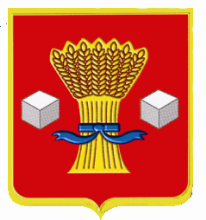 АдминистрацияСветлоярского муниципального района Волгоградской областиПОСТАНОВЛЕНИЕот 22.10. 2021                     №1858 О мерах по усилению пожарной безопасностив осенне-зимний период 2021-2022на территории Светлоярского муниципального районаВолгоградской области        В целях стабилизации оперативной обстановки с пожарами, устранения причин, способствующих их возникновению, недопущения гибели и травматизма людей на пожарах на территории Светлоярского муниципального района Волгоградской области, руководствуясь положением ст. 15 Федерального Закона от 06.10.2003 №131–ФЗ «Об общих принципах организации местного самоуправления в Российской Федерации»,  а также, во исполнение Федерального Закона от 21.12.1994  № 69-ФЗ «О пожарной безопасности», Закона Волгоградской области от 28.04.2006 №1220-ОД «О пожарной безопасности», руководствуясь Уставом  Светлоярского муниципального района  Волгоградской области, п о с т а н о в л я ю:1. Рекомендовать  главам  сельских поселений Светлоярского муниципального района Волгоградской области:1.1. с наступлением осенне-зимнего периода активизировать агитационно-разъяснительную  работу среди населения (сходы, распространение наглядной агитации, информационные стенды и т.п.), проводимую специалистами  по вопросам соблюдения требований, стандартов и правил пожарной безопасности в быту в строгом соответствии с существующими требованиями пожарной безопасности;1.2. принять меры по обеспечению пожарной безопасности на подведомственных территориях, населенных пунктах, жилом фонде и на объектах, сосредоточив особое внимание на мерах по предотвращению гибели и травматизма людей на пожарах;1.3. привлекать органы территориального общественного самоуправления к деятельности по обеспечению первичных мер пожарной безопасности на подведомственных территориях; 	срок: постоянно 1.4. провести проверку боеготовности имеющихся формирований пожарной охраны, организовать смотры имеющейся приспособленной пожарной техники;1.5.провести совместные совещания руководителей ТОСов, сельхозпредприятий, лесничества, пожарной части, территориального подразделения государственного пожарного надзора, а также иных заинтересованных предприятий и учреждений по выработке дополнительных мер, направленных на усиление мер пожарной безопасности и организацию тушения пожаров на подведомственных территориях. При необходимости внести корректировки в существующие документы  по вопросам пожарной безопасности;1.6. взять на списочный учет всю авто - и тракторную технику, приспособленную для перевозки воды (водовозки, автоцистерны, тракторы с бочками, другую технику), скреперы, другие механизмы, способные участвовать в ликвидации пожаров, а также организовать их круглосуточную готовность в течение пожароопасного периода;1.7. создать резервы финансовых средств, материальных ресурсов и горюче-смазочных материалов для оперативного реагирования на возникающие чрезвычайные ситуации при борьбе с пожарами в течение всего пожароопасного периода;1.8. обеспечить координацию действий организаций и населения при проведении мероприятий по борьбе с пожарами;-заключить договоры (соглашения) с руководителями организаций и предприятий, имеющих на балансе пожарную и приспособленную для тушения пожаров технику, для применения  при пожаротушении;1.9. организовать контроль за своевременным исполнением организациями решений о выделении пожарных машин, бульдозеров, вездеходов и людских ресурсов для борьбы с пожарами;Срок: до 01.12.20211.10. при необходимости осуществить доработку и корректировку принятых целевых программ «Обеспечение первичных мер пожарной безопасности на территориях населенных пунктов поселений»;Срок: до 01.12.20211.11. рассмотреть на совещаниях  при администрациях сельских поселений (комиссиях по предупреждению и ликвидаций чрезвычайных ситуаций и обеспечения пожарной безопасности) вопросы противопожарной укрупнённости населенных пунктов, обстановку с пожарами и выработать конкретные практические мероприятия, направленные на снижение количества пожаров и минимизацию их последствий;Срок: до 01.12.20211.12. определить и довести до сведения граждан порядок вызова пожарной охраны применительно к конкретному населенному пункту;Срок: до 01.12.20211.13. обеспечить населенные пункты и отдельно расположенные объекты телефонной связью  для сообщения о пожаре в пожарную охрану;1.14. принять меры к ревизии, выявлению бесхозных линий водоснабжения, постановке на баланс и ремонту пожарных гидрантов и водоемов. 	По результатам проведенных ревизий (обследований) разработать планы мероприятий  по устранению выявленных недостатков.2. Заместителю главы Светлоярского муниципального района Волгоградской области (Горбунов А.М.), уполномоченному главы Светлоярского муниципального района Волгоградской области  по ТОС (Бутенко Е.И.) обеспечить исполнение п.п. 1.3., 1.5. настоящего постановления.Срок: до 15.11.2021.3. Рекомендовать руководителям предприятий (организаций) всех форм собственности, расположенных на территории Светлоярского муниципального района:3.1. провести ревизию имеющегося на балансе противопожарного имущества и оборудования, разработать планы мероприятий по устранению выявленных недостатков; Срок: до 15.11.2021:  3.2. не допускать использование  противопожарных разрывов между строениями, проездов  к зданиям и сооружениям под складирование материалов, оборудования и для стоянки (парковки) транспорта, а также размещения скирд (стогов)  грубых кормов  и других материалов под линиями электропередач;3.3. своевременно проводить очистку подведомственных территорий в пределах противопожарных расстояний между зданиями, сооружениями и открытыми складами, а также участков, прилегающих к жилым домам, дачным и иным массивам от горючих материалов, отходов, мусора, сухой травы, камыша и т.д.4. Рекомендовать руководителям предприятий, учреждений, организаций, управляющих компаний в сфере жилищно-коммунального хозяйства:4.1.обеспечить возможность беспрепятственного проезда пожарной техники на подведомственной территории к жилым, административным и иным зданиям;4.2.провести осмотр подведомственных жилых, административных и иных зданий на предмет соблюдения требований пожарной безопасности, принять меры по устранению выявленных нарушений, а также исключить возможность несанкционированного проникновения посторонних лиц в чердачные и подвальные помещения жилых домов;4.3.в зимнее время организовать очистку от снега и льда дворовых дорог, подъездов к жилым, административным и иным зданиям, пожарным водоемам, пирсам, гидрантам.	Срок: постоянно.5. Предложить структурным подразделениям  Светлоярской ПСЧ 4ОФПС по Волгоградской области, ОНД и ПР по Котельниковскому, Октябрьскому и Светлоярскому району Волгоградской области УНД и ПР ГУ МЧС России по ВО, совместно с СГКУ ВО «Светлоярское лесничество» и ОМВД по Светлоярскому району проводить регулярное информирование населения через районную газету «Восход» и официальный сайт администрации Светлоярского муниципального района об обстановке с пожарами на территории района, мерах по их недопущению и предотвращению последствий.6. Ежеквартально рассматривать на заседаниях комиссии по ЧС и ПБ Светлоярского муниципального района Волгоградской области проблемные вопросы, касающиеся обеспечения пожарной безопасности. На заседаниях комиссии заслушивать глав поселений Светлоярского муниципального района, руководителей организаций, на подведомственных территориях у которых сложилась наиболее неблагоприятная обстановка в сфере предупреждения и тушения пожаров.7. Отделу  по муниципальной службе, общим и кадровым вопросам администрации Светлоярского муниципального района Волгоградской области (Иванова Н.В.) разместить настоящее постановление на официальном сайте  Светлоярского муниципального района Волгоградской области.8. Контроль над исполнением данного постановления возложить на заместителя главы Светлоярского муниципального района Ускова Ю.Н.Глава муниципального района                                                                Т.В. РаспутинаИсп. Слабженинова Я.В.